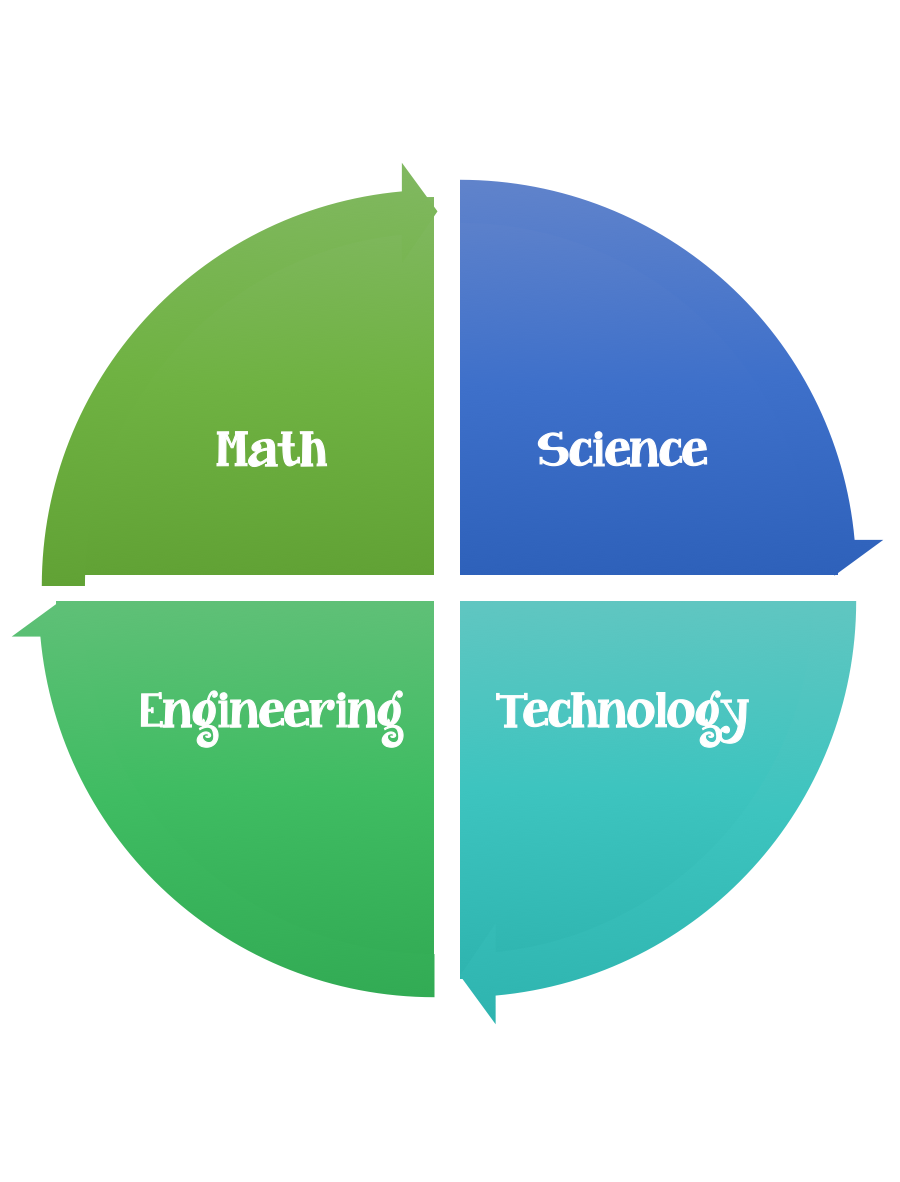                  Fulton County STEM Connect             Kindergarten Design BriefStandard:  Prioritized Standard: SKL2 Obtain, evaluate, and communicate information to compare the similarities and differences in groups of organisms. Students should follow the engineering design process.Background/Problem:  Watch the story “Gruffalo”.  What would you tell your offspring about strolling through the woods alone?  What other ways would you take care of them and protect them? Design Challenge:  Create/design characters from the story out of shapes.  Can you create the characters from the story out of shapes and be ready to retell the story?Or just make one?Criteria: Your characters should be made out of shapes.  Think about making them out the same shapes but possibly different sizes. After you make your character can you measure the length and width?  Can you find something about a character that you liked?  Something that you disliked.Constraints: You can only use the materials provided.Options: Brainstorm what worked and what didn’t.  What would you do better next time? How did your group work together?Materials: (per student)Different sizes of colored construction paper cut into shapes. (Have a parent help with this or have the student cut their own shapes).Googly eyesTools:Glue ScissorsPaint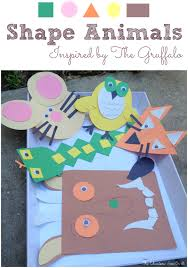 MarkersRulers PencilPaperHole punchGruffalo Themed Shape Animals (Just an Idea)-let the students create their own animals without a picture or template.Once you finish reading the story it's time for a Animal Themed Project. Focus on learning shapes then create the animals out of shapes.  When they are all done they can retell the story and the mouse's journey through the forest. Directions Using scissors prepare the shapes for your younger child, older kids can prepare themselves.  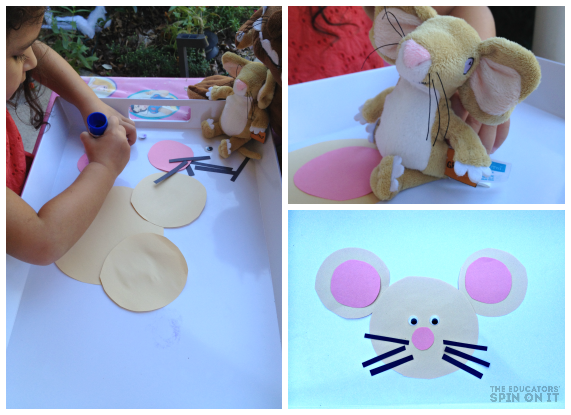 Circle MouseOne large circle for headTwo medium circles for earsTwo small circles for inner earsone small circle for nose6 whiskers 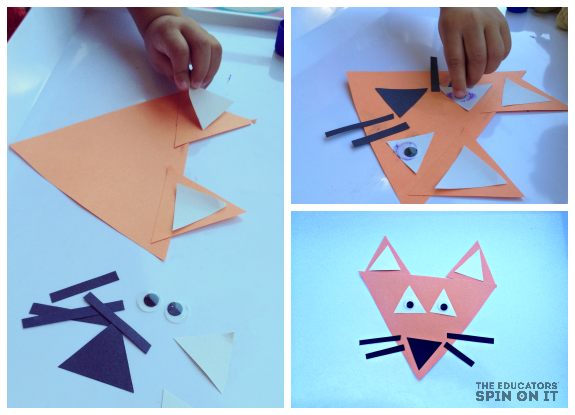 Triangle FoxCut one large triangle for headTwo medium size triangles for earsFour small white triangles for eyes and inner earsOne small black nose Four black whiskers 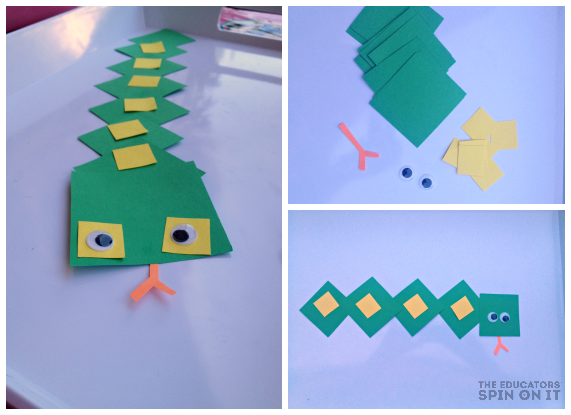 Square SnakeSeven Green Squares One Large Green SquareNine Small Yellow SquaresOrange piece for tongue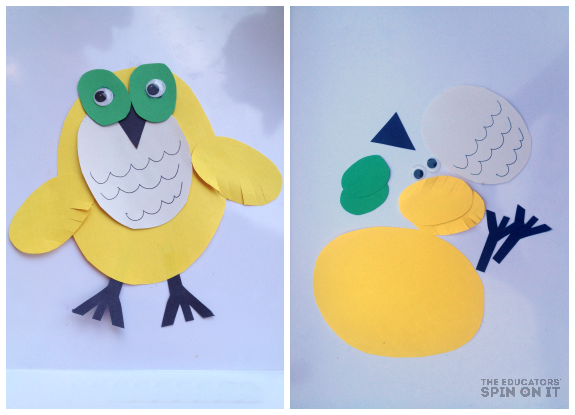 Oval Owls One large oval for bodyOne medium oval for bodyTwo small ovals for wingsTwo ovals for eyesOne triangle for beak 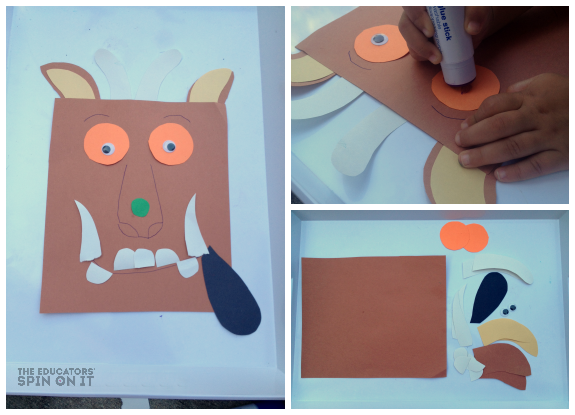 Rectangle GruffaloThe story itself tells you all the pieces for the Gruffalo from the story... a bet you'll hear your child retelling the story as they build their own Gruffalo Options:Interactive Play: Gruffalo Websitehttp://www.gruffalo.com/in-the-woods/?ReturnUrl=/Resource found on: http://www.theeducatorsspinonit.com/2015/01/stem-activities-for-kids.htmlChallengePaper Shape AnimalsUnitParents and Offspring